Всего допущено _____________________________________________        Врач _____________________________________________Тренерский состав:Я, нижеподписавшийся _________________________________________ подтверждаю, что все лица, включенные в заявку, соответствуют                                                                                                             руководитель спортивной организациивсем данным и имеют право участвовать в соревнованиях.                                                Дата _______________                                      Подпись  _______________                                                                                                                                                                                                                                                                                                                                                                                             М.П.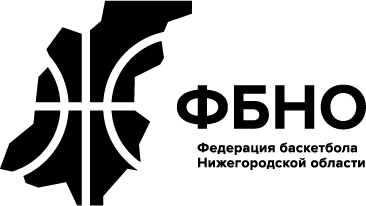 ЗАЯВКАна участие в Чемпионате Нижегородской области по баскетболу среди команд ветеранов в дивизионе   ___________                                                                                                                                                                       35+/45+/50+сезона 2022/23гг. от _______________________________,       __________________________                                                                                                                     название команды                                                                                город/районЗАЯВКАна участие в Чемпионате Нижегородской области по баскетболу среди команд ветеранов в дивизионе   ___________                                                                                                                                                                       35+/45+/50+сезона 2022/23гг. от _______________________________,       __________________________                                                                                                                     название команды                                                                                город/районЗАЯВКАна участие в Чемпионате Нижегородской области по баскетболу среди команд ветеранов в дивизионе   ___________                                                                                                                                                                       35+/45+/50+сезона 2022/23гг. от _______________________________,       __________________________                                                                                                                     название команды                                                                                город/районЗАЯВКАна участие в Чемпионате Нижегородской области по баскетболу среди команд ветеранов в дивизионе   ___________                                                                                                                                                                       35+/45+/50+сезона 2022/23гг. от _______________________________,       __________________________                                                                                                                     название команды                                                                                город/районЗАЯВКАна участие в Чемпионате Нижегородской области по баскетболу среди команд ветеранов в дивизионе   ___________                                                                                                                                                                       35+/45+/50+сезона 2022/23гг. от _______________________________,       __________________________                                                                                                                     название команды                                                                                город/районЗАЯВКАна участие в Чемпионате Нижегородской области по баскетболу среди команд ветеранов в дивизионе   ___________                                                                                                                                                                       35+/45+/50+сезона 2022/23гг. от _______________________________,       __________________________                                                                                                                     название команды                                                                                город/районЗАЯВКАна участие в Чемпионате Нижегородской области по баскетболу среди команд ветеранов в дивизионе   ___________                                                                                                                                                                       35+/45+/50+сезона 2022/23гг. от _______________________________,       __________________________                                                                                                                     название команды                                                                                город/районЗАЯВКАна участие в Чемпионате Нижегородской области по баскетболу среди команд ветеранов в дивизионе   ___________                                                                                                                                                                       35+/45+/50+сезона 2022/23гг. от _______________________________,       __________________________                                                                                                                     название команды                                                                                город/районЗАЯВКАна участие в Чемпионате Нижегородской области по баскетболу среди команд ветеранов в дивизионе   ___________                                                                                                                                                                       35+/45+/50+сезона 2022/23гг. от _______________________________,       __________________________                                                                                                                     название команды                                                                                город/район№ФИОФИОДата рожденияДомашний адресEmail АмплуаПодписьДопуск врачаПодпись врачаФ.И.О.Дата рожденияКонтактный телефон Главный тренерТренерТренерТренер